Το πλήρες κείμενο της πρόσκλησης έχει αναρτηθεί στην ιστοσελίδα της Δ.Δ.Ε. Χίου: http://dide.chi.sch.gr/wp/	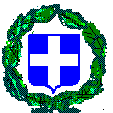 ΕΛΛΗΝΙΚΗ ΔΗΜΟΚΡΑΤΙΑΥΠΟΥΡΓΕΙΟ ΠΑΙΔΕΙΑΣ, ΕΡΕΥΝΑΣ ΚΑΙ ΘΡΗΣΚΕΥΜΑΤΩΝΠΕΡΙΦΕΡΕΙΑΚΗ ΔΙΕΥΘΥΝΣΗ ΕΚΠΑΙΔΕΥΣΗΣ Β. AΙΓΑΙΟΥΔΙΕΥΘΥΝΣΗ ΔΕΥΤΕΡΟΒΑΘΜΙΑΣ ΕΚΠΑΙΔΕΥΣΗΣ Ν.ΧΙΟΥ------------------Χίος, 31 Μαΐου 2019ΠΡΟΣ :  Μ.Μ.Ε.Χίος, 31 Μαΐου 2019ΠΡΟΣ :  Μ.Μ.Ε.Δ Ε Λ Τ Ι Ο    Τ Υ Π Ο ΥΔ Ε Λ Τ Ι Ο    Τ Υ Π Ο ΥΔ Ε Λ Τ Ι Ο    Τ Υ Π Ο ΥΤο Υπουργείο Παιδείας, Έρευνας & Θρησκευμάτων, με την αριθμ.πρωτ.: 87561/Ε1/31-05-2019 ( ΑΔΑ: Ω7ΣΔ4653ΠΣ-1Β6) πρόσκλησή του πρόκειται να προβεί σε συμπληρωματικό διορισμό εκπαιδευτικών, οι οποίοι διατέθηκαν με την αριθμ. 1097/26-09-2018 (ΑΔΑ: ΩΚΚΥ6Η6-4ΡΝ) απόφαση του Α΄ Τμήματος του ΑΣΕΠ, από τους πίνακες επιτυχίας του διαγωνισμού έτους 2008, για την αναπλήρωση των τελευταίων θέσεων διοριστέων, που παρέμειναν κενές, μετά την ολοκλήρωση των διορισμών.Ειδικότερα, θα καλυφθούν εννέα (9) κενές οργανικές θέσεις εκπαιδευτικού προσωπικού Α/θμιας και Β/θμιας Εκπαίδευσης των κλάδων/ειδικοτήτων ΠΕ09 (ΠΕ80), ΠΕ14.01 (ΠΕ87.01), ΠΕ18.01 (ΠΕ89.01) και ΠΕ19 (ΠΕ86), όπως φαίνεται κατά περίπτωση στην ανωτέρω υπουργική απόφαση. Δικαίωμα υποβολής αίτησης-δήλωσης έχουν οι επιτυχόντες του τελευταίου διαγωνισμού εκπ/κών έτους 2008 (εγγεγραμμένοι στους οικείους πίνακες επιτυχόντων), των κλάδων/ειδικοτήτων ΠΕ09-Οικονομολόγων (ΠΕ80-Οικονομίας), ΠΕ14.01-Ιατρών (ΠΕ87.01-Ιατρικής), ΠΕ18.01-Γραφικών Τεχνών (ΠΕ89.01-Καλλιτεχνικών Σπουδών) και ΠΕ19-Πληροφορικής (ΑΕΙ) (ΠΕ86-Πληροφορικής), οι οποίοι διατέθηκαν με την αριθμ. 1097/26-09-2018 (ΑΔΑ: ΩΚΚΥ6Η6-4ΡΝ) απόφαση του Α΄ Τμήματος του ΑΣΕΠ, για την αναπλήρωση ισάριθμων κενών θέσεων διοριστέων εκπαιδευτικών, ανά κλάδο και ειδικότητα.Η προθεσμία υποβολής αιτήσεων ορίζεται από τη Δευτέρα 3 μέχρι και την Τετάρτη 5 Ιουνίου 2019Η αίτηση-δήλωση, η οποία αποτελεί ταυτόχρονα και Υπεύθυνη Δήλωση του άρθρου 8 του ν.1599/1986, θα υποβληθεί σε μία μόνο Διεύθυνση Εκπαίδευσης αυτοπροσώπως ή με νόμιμα εξουσιοδοτημένο πρόσωπο. Οι υποψήφιοι δηλώνουν ονομαστικά τις διαθέσιμες, για κάθε κλάδο και ειδικότητα περιοχές, από το συνημμένο στην πρόσκληση πίνακα των περιοχών των κενών οργανικών θέσεων, προκειμένου να ληφθεί υπόψη η αίτησή τους. Καθ’ όλη τη διάρκεια της προθεσμίας υποβολής αίτησης-δήλωσης επιτρέπεται η τροποποίηση ή/και η ανάκληση της αίτησης.Το Υπουργείο Παιδείας, Έρευνας & Θρησκευμάτων, με την αριθμ.πρωτ.: 87561/Ε1/31-05-2019 ( ΑΔΑ: Ω7ΣΔ4653ΠΣ-1Β6) πρόσκλησή του πρόκειται να προβεί σε συμπληρωματικό διορισμό εκπαιδευτικών, οι οποίοι διατέθηκαν με την αριθμ. 1097/26-09-2018 (ΑΔΑ: ΩΚΚΥ6Η6-4ΡΝ) απόφαση του Α΄ Τμήματος του ΑΣΕΠ, από τους πίνακες επιτυχίας του διαγωνισμού έτους 2008, για την αναπλήρωση των τελευταίων θέσεων διοριστέων, που παρέμειναν κενές, μετά την ολοκλήρωση των διορισμών.Ειδικότερα, θα καλυφθούν εννέα (9) κενές οργανικές θέσεις εκπαιδευτικού προσωπικού Α/θμιας και Β/θμιας Εκπαίδευσης των κλάδων/ειδικοτήτων ΠΕ09 (ΠΕ80), ΠΕ14.01 (ΠΕ87.01), ΠΕ18.01 (ΠΕ89.01) και ΠΕ19 (ΠΕ86), όπως φαίνεται κατά περίπτωση στην ανωτέρω υπουργική απόφαση. Δικαίωμα υποβολής αίτησης-δήλωσης έχουν οι επιτυχόντες του τελευταίου διαγωνισμού εκπ/κών έτους 2008 (εγγεγραμμένοι στους οικείους πίνακες επιτυχόντων), των κλάδων/ειδικοτήτων ΠΕ09-Οικονομολόγων (ΠΕ80-Οικονομίας), ΠΕ14.01-Ιατρών (ΠΕ87.01-Ιατρικής), ΠΕ18.01-Γραφικών Τεχνών (ΠΕ89.01-Καλλιτεχνικών Σπουδών) και ΠΕ19-Πληροφορικής (ΑΕΙ) (ΠΕ86-Πληροφορικής), οι οποίοι διατέθηκαν με την αριθμ. 1097/26-09-2018 (ΑΔΑ: ΩΚΚΥ6Η6-4ΡΝ) απόφαση του Α΄ Τμήματος του ΑΣΕΠ, για την αναπλήρωση ισάριθμων κενών θέσεων διοριστέων εκπαιδευτικών, ανά κλάδο και ειδικότητα.Η προθεσμία υποβολής αιτήσεων ορίζεται από τη Δευτέρα 3 μέχρι και την Τετάρτη 5 Ιουνίου 2019Η αίτηση-δήλωση, η οποία αποτελεί ταυτόχρονα και Υπεύθυνη Δήλωση του άρθρου 8 του ν.1599/1986, θα υποβληθεί σε μία μόνο Διεύθυνση Εκπαίδευσης αυτοπροσώπως ή με νόμιμα εξουσιοδοτημένο πρόσωπο. Οι υποψήφιοι δηλώνουν ονομαστικά τις διαθέσιμες, για κάθε κλάδο και ειδικότητα περιοχές, από το συνημμένο στην πρόσκληση πίνακα των περιοχών των κενών οργανικών θέσεων, προκειμένου να ληφθεί υπόψη η αίτησή τους. Καθ’ όλη τη διάρκεια της προθεσμίας υποβολής αίτησης-δήλωσης επιτρέπεται η τροποποίηση ή/και η ανάκληση της αίτησης.Το Υπουργείο Παιδείας, Έρευνας & Θρησκευμάτων, με την αριθμ.πρωτ.: 87561/Ε1/31-05-2019 ( ΑΔΑ: Ω7ΣΔ4653ΠΣ-1Β6) πρόσκλησή του πρόκειται να προβεί σε συμπληρωματικό διορισμό εκπαιδευτικών, οι οποίοι διατέθηκαν με την αριθμ. 1097/26-09-2018 (ΑΔΑ: ΩΚΚΥ6Η6-4ΡΝ) απόφαση του Α΄ Τμήματος του ΑΣΕΠ, από τους πίνακες επιτυχίας του διαγωνισμού έτους 2008, για την αναπλήρωση των τελευταίων θέσεων διοριστέων, που παρέμειναν κενές, μετά την ολοκλήρωση των διορισμών.Ειδικότερα, θα καλυφθούν εννέα (9) κενές οργανικές θέσεις εκπαιδευτικού προσωπικού Α/θμιας και Β/θμιας Εκπαίδευσης των κλάδων/ειδικοτήτων ΠΕ09 (ΠΕ80), ΠΕ14.01 (ΠΕ87.01), ΠΕ18.01 (ΠΕ89.01) και ΠΕ19 (ΠΕ86), όπως φαίνεται κατά περίπτωση στην ανωτέρω υπουργική απόφαση. Δικαίωμα υποβολής αίτησης-δήλωσης έχουν οι επιτυχόντες του τελευταίου διαγωνισμού εκπ/κών έτους 2008 (εγγεγραμμένοι στους οικείους πίνακες επιτυχόντων), των κλάδων/ειδικοτήτων ΠΕ09-Οικονομολόγων (ΠΕ80-Οικονομίας), ΠΕ14.01-Ιατρών (ΠΕ87.01-Ιατρικής), ΠΕ18.01-Γραφικών Τεχνών (ΠΕ89.01-Καλλιτεχνικών Σπουδών) και ΠΕ19-Πληροφορικής (ΑΕΙ) (ΠΕ86-Πληροφορικής), οι οποίοι διατέθηκαν με την αριθμ. 1097/26-09-2018 (ΑΔΑ: ΩΚΚΥ6Η6-4ΡΝ) απόφαση του Α΄ Τμήματος του ΑΣΕΠ, για την αναπλήρωση ισάριθμων κενών θέσεων διοριστέων εκπαιδευτικών, ανά κλάδο και ειδικότητα.Η προθεσμία υποβολής αιτήσεων ορίζεται από τη Δευτέρα 3 μέχρι και την Τετάρτη 5 Ιουνίου 2019Η αίτηση-δήλωση, η οποία αποτελεί ταυτόχρονα και Υπεύθυνη Δήλωση του άρθρου 8 του ν.1599/1986, θα υποβληθεί σε μία μόνο Διεύθυνση Εκπαίδευσης αυτοπροσώπως ή με νόμιμα εξουσιοδοτημένο πρόσωπο. Οι υποψήφιοι δηλώνουν ονομαστικά τις διαθέσιμες, για κάθε κλάδο και ειδικότητα περιοχές, από το συνημμένο στην πρόσκληση πίνακα των περιοχών των κενών οργανικών θέσεων, προκειμένου να ληφθεί υπόψη η αίτησή τους. Καθ’ όλη τη διάρκεια της προθεσμίας υποβολής αίτησης-δήλωσης επιτρέπεται η τροποποίηση ή/και η ανάκληση της αίτησης.